________________________________, _________de_______ de 20_________________________________________					____________________________Técnico Responsável/CREA               				                  Nº do ART			_________________________________Proprietário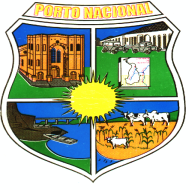 Estado do TocantinsPrefeitura Municipal de Porto NacionalSecretaria de Planejamento Regulação Habitação e Meio AmbienteGRUPO LAZER E TURISMO1 – IDENTIFICAÇÃO DA PROPRIEDADE1 – IDENTIFICAÇÃO DA PROPRIEDADE1 – IDENTIFICAÇÃO DA PROPRIEDADE1 – IDENTIFICAÇÃO DA PROPRIEDADE1 – IDENTIFICAÇÃO DA PROPRIEDADE1 – IDENTIFICAÇÃO DA PROPRIEDADE1 – IDENTIFICAÇÃO DA PROPRIEDADE1 – IDENTIFICAÇÃO DA PROPRIEDADE1 – IDENTIFICAÇÃO DA PROPRIEDADE1 – IDENTIFICAÇÃO DA PROPRIEDADE1 – IDENTIFICAÇÃO DA PROPRIEDADE1 – IDENTIFICAÇÃO DA PROPRIEDADE1 – IDENTIFICAÇÃO DA PROPRIEDADEIdentificação:Identificação:Identificação:Identificação:Identificação:Identificação:Identificação:Identificação:Identificação:Identificação:Identificação:Identificação:Identificação:Nome da Propriedade:Nome da Propriedade:Nome da Propriedade:Nome da Propriedade:Nome da Propriedade:Nome da Propriedade:Nome da Propriedade:Nome da Propriedade:Nome da Propriedade:Nome da Propriedade:Nome da Propriedade:Nome da Propriedade:Nome da Propriedade:1.3 Endereço/Localização/Gleba:1.3 Endereço/Localização/Gleba:1.3 Endereço/Localização/Gleba:1.3 Endereço/Localização/Gleba:1.3 Endereço/Localização/Gleba:1.3 Endereço/Localização/Gleba:1.3 Endereço/Localização/Gleba:1.3 Endereço/Localização/Gleba:1.3 Endereço/Localização/Gleba:1.3 Endereço/Localização/Gleba:1.3 Endereço/Localização/Gleba:1.3 Endereço/Localização/Gleba:1.3 Endereço/Localização/Gleba:1.4 Município:1.4 Município:1.4 Município:1.4 Município:1.4 Município:1.4 Município:1.4 Município:1.4 Município:1.4 Município:1.4 Município:1.4 Município:1.4 Município:1.4 Município:1.5 Tipo de Documento da Propriedade:1.5 Tipo de Documento da Propriedade:1.5 Tipo de Documento da Propriedade:1.5 Tipo de Documento da Propriedade:1.5 Tipo de Documento da Propriedade:1.5 Tipo de Documento da Propriedade:1.6 Cartório de Registro:1.6 Cartório de Registro:1.6 Cartório de Registro:1.6 Cartório de Registro:1.6 Cartório de Registro:1.6 Cartório de Registro:1.6 Cartório de Registro:1.7 Nº Registro / Matricula:1.7 Nº Registro / Matricula:1.8 Livro:1.8 Livro:1.8 Livro:1.8 Livro:1.8 Livro:1.8 Livro:1.9 Fls:1.9 Fls:1.9 Fls:1.10 Data do Registro:1.10 Data do Registro:2 – CARACTERIZAÇÃO DO EMPREENDIMENTO 2 – CARACTERIZAÇÃO DO EMPREENDIMENTO 2 – CARACTERIZAÇÃO DO EMPREENDIMENTO 2 – CARACTERIZAÇÃO DO EMPREENDIMENTO 2 – CARACTERIZAÇÃO DO EMPREENDIMENTO 2 – CARACTERIZAÇÃO DO EMPREENDIMENTO 2 – CARACTERIZAÇÃO DO EMPREENDIMENTO 2 – CARACTERIZAÇÃO DO EMPREENDIMENTO 2 – CARACTERIZAÇÃO DO EMPREENDIMENTO 2 – CARACTERIZAÇÃO DO EMPREENDIMENTO 2 – CARACTERIZAÇÃO DO EMPREENDIMENTO 2 – CARACTERIZAÇÃO DO EMPREENDIMENTO 2 – CARACTERIZAÇÃO DO EMPREENDIMENTO 2.1 Área Total da Propriedade (ha):2.1 Área Total da Propriedade (ha):2.1 Área Total da Propriedade (ha):2.2 Área total da APP(ha):2.2 Área total da APP(ha):2.2 Área total da APP(ha):2.2 Área total da APP(ha):2.2 Área total da APP(ha):2.2 Área total da APP(ha):2.3 Área construída em APP(m²):    2.3 Área construída em APP(m²):    2.3 Área construída em APP(m²):    2.3 Área construída em APP(m²):    2.4 - Coordenadas Geográficas da Sede da Propriedade:2.4 - Coordenadas Geográficas da Sede da Propriedade:2.4 - Coordenadas Geográficas da Sede da Propriedade:2.4 - Coordenadas Geográficas da Sede da Propriedade:2.4 - Coordenadas Geográficas da Sede da Propriedade:2.4 - Coordenadas Geográficas da Sede da Propriedade:2.4 - Coordenadas Geográficas da Sede da Propriedade:2.4 - Coordenadas Geográficas da Sede da Propriedade:2.4 - Coordenadas Geográficas da Sede da Propriedade:2.4 - Coordenadas Geográficas da Sede da Propriedade:2.4 - Coordenadas Geográficas da Sede da Propriedade:2.4 - Coordenadas Geográficas da Sede da Propriedade:2.4 - Coordenadas Geográficas da Sede da Propriedade: Lat.:                              Lat.:                              Lat.:                              Lat.:                              Lat.:                             Long.:        Long.:        Long.:        Long.:        Long.:        Long.:        Long.:        Long.:        2.5 Equipamento(s) de lazer a ser(em) instalado(s) que demande(m) água:2.5 Equipamento(s) de lazer a ser(em) instalado(s) que demande(m) água:2.5 Equipamento(s) de lazer a ser(em) instalado(s) que demande(m) água:2.5 Equipamento(s) de lazer a ser(em) instalado(s) que demande(m) água:2.5 Equipamento(s) de lazer a ser(em) instalado(s) que demande(m) água:2.5 Equipamento(s) de lazer a ser(em) instalado(s) que demande(m) água:2.5 Equipamento(s) de lazer a ser(em) instalado(s) que demande(m) água:2.5 Equipamento(s) de lazer a ser(em) instalado(s) que demande(m) água:2.5 Equipamento(s) de lazer a ser(em) instalado(s) que demande(m) água:2.5 Equipamento(s) de lazer a ser(em) instalado(s) que demande(m) água:2.5 Equipamento(s) de lazer a ser(em) instalado(s) que demande(m) água:2.5 Equipamento(s) de lazer a ser(em) instalado(s) que demande(m) água:2.5 Equipamento(s) de lazer a ser(em) instalado(s) que demande(m) água:2.6 Coordenadas  do Sistema de Tratamento de Efluentes: Lat:      ___________________________________________    Long:       ____________________________________________2.6 Coordenadas  do Sistema de Tratamento de Efluentes: Lat:      ___________________________________________    Long:       ____________________________________________2.6 Coordenadas  do Sistema de Tratamento de Efluentes: Lat:      ___________________________________________    Long:       ____________________________________________2.6 Coordenadas  do Sistema de Tratamento de Efluentes: Lat:      ___________________________________________    Long:       ____________________________________________2.6 Coordenadas  do Sistema de Tratamento de Efluentes: Lat:      ___________________________________________    Long:       ____________________________________________2.6 Coordenadas  do Sistema de Tratamento de Efluentes: Lat:      ___________________________________________    Long:       ____________________________________________2.6 Coordenadas  do Sistema de Tratamento de Efluentes: Lat:      ___________________________________________    Long:       ____________________________________________2.6 Coordenadas  do Sistema de Tratamento de Efluentes: Lat:      ___________________________________________    Long:       ____________________________________________2.6 Coordenadas  do Sistema de Tratamento de Efluentes: Lat:      ___________________________________________    Long:       ____________________________________________2.6 Coordenadas  do Sistema de Tratamento de Efluentes: Lat:      ___________________________________________    Long:       ____________________________________________2.6 Coordenadas  do Sistema de Tratamento de Efluentes: Lat:      ___________________________________________    Long:       ____________________________________________2.6 Coordenadas  do Sistema de Tratamento de Efluentes: Lat:      ___________________________________________    Long:       ____________________________________________2.6 Coordenadas  do Sistema de Tratamento de Efluentes: Lat:      ___________________________________________    Long:       ____________________________________________2.7 Tipo:() Balneário Privado    () Praias                   () Parque de Diversões       () Resort                           () Complexo Turístico      () Clube() Balneário Público     () Hotel Fazenda      () Parque Temático             () Parque Agropecuário    () Outro:      2.7 Tipo:() Balneário Privado    () Praias                   () Parque de Diversões       () Resort                           () Complexo Turístico      () Clube() Balneário Público     () Hotel Fazenda      () Parque Temático             () Parque Agropecuário    () Outro:      2.7 Tipo:() Balneário Privado    () Praias                   () Parque de Diversões       () Resort                           () Complexo Turístico      () Clube() Balneário Público     () Hotel Fazenda      () Parque Temático             () Parque Agropecuário    () Outro:      2.7 Tipo:() Balneário Privado    () Praias                   () Parque de Diversões       () Resort                           () Complexo Turístico      () Clube() Balneário Público     () Hotel Fazenda      () Parque Temático             () Parque Agropecuário    () Outro:      2.7 Tipo:() Balneário Privado    () Praias                   () Parque de Diversões       () Resort                           () Complexo Turístico      () Clube() Balneário Público     () Hotel Fazenda      () Parque Temático             () Parque Agropecuário    () Outro:      2.7 Tipo:() Balneário Privado    () Praias                   () Parque de Diversões       () Resort                           () Complexo Turístico      () Clube() Balneário Público     () Hotel Fazenda      () Parque Temático             () Parque Agropecuário    () Outro:      2.7 Tipo:() Balneário Privado    () Praias                   () Parque de Diversões       () Resort                           () Complexo Turístico      () Clube() Balneário Público     () Hotel Fazenda      () Parque Temático             () Parque Agropecuário    () Outro:      2.7 Tipo:() Balneário Privado    () Praias                   () Parque de Diversões       () Resort                           () Complexo Turístico      () Clube() Balneário Público     () Hotel Fazenda      () Parque Temático             () Parque Agropecuário    () Outro:      2.7 Tipo:() Balneário Privado    () Praias                   () Parque de Diversões       () Resort                           () Complexo Turístico      () Clube() Balneário Público     () Hotel Fazenda      () Parque Temático             () Parque Agropecuário    () Outro:      2.7 Tipo:() Balneário Privado    () Praias                   () Parque de Diversões       () Resort                           () Complexo Turístico      () Clube() Balneário Público     () Hotel Fazenda      () Parque Temático             () Parque Agropecuário    () Outro:      2.7 Tipo:() Balneário Privado    () Praias                   () Parque de Diversões       () Resort                           () Complexo Turístico      () Clube() Balneário Público     () Hotel Fazenda      () Parque Temático             () Parque Agropecuário    () Outro:      2.7 Tipo:() Balneário Privado    () Praias                   () Parque de Diversões       () Resort                           () Complexo Turístico      () Clube() Balneário Público     () Hotel Fazenda      () Parque Temático             () Parque Agropecuário    () Outro:      2.7 Tipo:() Balneário Privado    () Praias                   () Parque de Diversões       () Resort                           () Complexo Turístico      () Clube() Balneário Público     () Hotel Fazenda      () Parque Temático             () Parque Agropecuário    () Outro:      2.8  Existência: () Temporária      () Permanente2.8  Existência: () Temporária      () Permanente2.8  Existência: () Temporária      () Permanente2.8  Existência: () Temporária      () Permanente2.9 Fluxo de usuário (pessoas/dia):2.9 Fluxo de usuário (pessoas/dia):2.9 Fluxo de usuário (pessoas/dia):2.9 Fluxo de usuário (pessoas/dia):2.9 Fluxo de usuário (pessoas/dia):2.9 Fluxo de usuário (pessoas/dia):2.10 População do Município (IBGE):2.10 População do Município (IBGE):2.10 População do Município (IBGE):3. Equipamentos e/ou Edificações:3. Equipamentos e/ou Edificações:3. Equipamentos e/ou Edificações:3. Equipamentos e/ou Edificações:3. Equipamentos e/ou Edificações:3. Equipamentos e/ou Edificações:3. Equipamentos e/ou Edificações:3. Equipamentos e/ou Edificações:3. Equipamentos e/ou Edificações:3. Equipamentos e/ou Edificações:3. Equipamentos e/ou Edificações:3. Equipamentos e/ou Edificações:3. Equipamentos e/ou Edificações:3.1 Quantidade3.2 Componentes do Empreendimento (Edificações, Equipamentos, etc)3.2 Componentes do Empreendimento (Edificações, Equipamentos, etc)3.2 Componentes do Empreendimento (Edificações, Equipamentos, etc)3.2 Componentes do Empreendimento (Edificações, Equipamentos, etc)3.2 Componentes do Empreendimento (Edificações, Equipamentos, etc)3.2 Componentes do Empreendimento (Edificações, Equipamentos, etc)3.3  Área Total (m3)3.3  Área Total (m3)3.3  Área Total (m3)3.3  Área Total (m3)3.3  Área Total (m3)3.4 Volume Total (m3)TOTALTOTALTOTALTOTALTOTALTOTALTOTAL3.5 Unidades de Conservação ou com Restrição de Usos:3.5 Unidades de Conservação ou com Restrição de Usos:3.6 Atividade Localizada em Unidade de Conservação de Uso Sustentável?() Não      () Sim – Identificar a UC:       3.6 Atividade Localizada em Unidade de Conservação de Uso Sustentável?() Não      () Sim – Identificar a UC:       3.7  Unidade Localizada no Entorno (até ) de Unidade de Conservação de Proteção Integral?() Não      () Sim – Identificar a(s) UC:      3.7  Unidade Localizada no Entorno (até ) de Unidade de Conservação de Proteção Integral?() Não      () Sim – Identificar a(s) UC:      3.8 Atividade Localizada no Entorno de Terra Indígena?() Não      () Sim – Identificar a(s) TI:                                                                                                                                               3.8 Atividade Localizada no Entorno de Terra Indígena?() Não      () Sim – Identificar a(s) TI:                                                                                                                                               3.9 Obra ou Atividade implantada que restrinja os usos do solo na propriedade (exemplo: dutos, linhas férreas, redes de alta tensão, tubulação de fibra óptica, etc)?() Não      () Sim – Especificar:                                                                                                                                                   3.9 Obra ou Atividade implantada que restrinja os usos do solo na propriedade (exemplo: dutos, linhas férreas, redes de alta tensão, tubulação de fibra óptica, etc)?() Não      () Sim – Especificar:                                                                                                                                                   3.10 Obra ou Atividade a ser Implantada ocasionará Interferências de Abastecimento Público?() Não      () Sim – Especificar:                                                                                                                                                    3.10 Obra ou Atividade a ser Implantada ocasionará Interferências de Abastecimento Público?() Não      () Sim – Especificar:                                                                                                                                                    3.11  Áreas Especialmente Protegidas?() Cachoeiras – Coord. Geográficas: Lat.:       Long.:      () Cavernas() Sítios Arqueológicos() Balneários() Outros (canyons,etc) – Especificar:      () Cavernas() Sítios Arqueológicos() Balneários() Outros (canyons,etc) – Especificar:      3.12 Outras observações que julgar necessárias:3.12 Outras observações que julgar necessárias: